Publicado en  el 02/01/2017 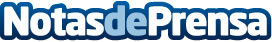 Murcia lanza una nueva edición de su guía práctica para conseguir financiación de la Unión EuropeaDirigida principalmente a instituciones y entidades del tercer sector o sin ánimo de lucro, la nueva edición de la guía murciana que ayuda a conocer las vías para conseguir financiamiento europeo ya está disponibleDatos de contacto:Nota de prensa publicada en: https://www.notasdeprensa.es/murcia-lanza-una-nueva-edicion-de-su-guia Categorias: Murcia Recursos humanos http://www.notasdeprensa.es